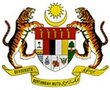 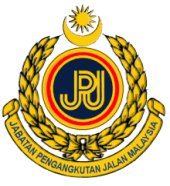 PERJANJIAN UNTUK KELULUSAN JENIS KENDERAAN (VTA) DAN HOMOLOGASISaya dengan ini mengisytiharkan bahawa semua maklumat yang dikemukakan didalam permohonan saya adalah benar dan saya faham sepenuhnya bahawa sekiranya sebarang maklumat didapati palsu, permohonan saya akan ditolak atau sekiranya sijil kelulusan jenis telah dikeluarkan, ianya akan dibatalkan.Saya dengan ini bersetuju untuk membenarkan Jabatan Pengangkutan Jalan (JPJ) Malaysia mengenakan sebarang tindakan berasaskan Akta Pengangkutan Jalan 1987 sekiranya terdapat maklumat / pengisytiharaan saya didapati palsu.Bagi tujuan kelulusan VTA dibawah, Seksyen 66 (1) (pp) APJ1957 :Saya dengan ini bersetuju untuk menanggung semua kos bagi tujuan pemeriksaan / kelulusan permohonan saya.Saya bersedia untuk menanggung semua kos yang disebabkan oleh kerosakan teknikal kenderaan sepanjang tempoh pemeriksaan dan tidak akan mengambil tindakan undang-undang terhadap pihak JPJ.Saya dengan ini bersetuju untuk memaklumkan kepada Jabatan Pengangkutan Jalan (JPJ) Malaysia sebarang perubahan / pengubahsuaian dalam masa selewat-lewatnya 14 hari selepas pengubahsuaian dilakukan secara bertulis.Saya dengan ini bersetuju untuk memenuhi apa jua keperluan yang telah ditetapkan bagi tujuan kelulusan permohonan saya.Pemohon:  Pemohon:  Saksi :Saksi :Tandatangan:Tandatangan:Tandatangan:Tandatangan:Nama:	Nama:Jawatan:Jawatan :Cop Rasmi :Cop Rasmi :Tarikh :Tarikh :